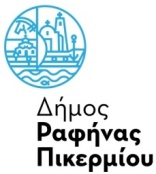 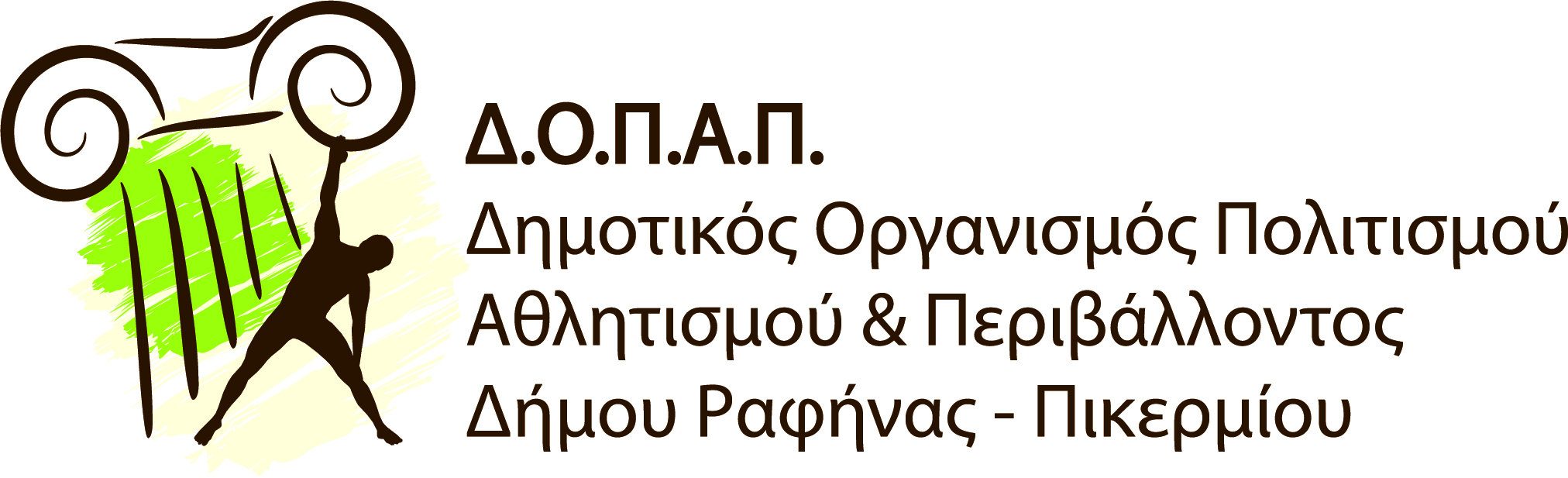 KIDS RUN 2019 - Προκήρυξη ΑγώναΟ Δήμος Ραφήνας – Πικερμίου και ο Δ.Ο.Π.Α.Π., προκηρύσσουν τη διεξαγωγή αγώνα δρόμου, 1.000 μέτρων για παιδιά Δημοτικού, με την ονομασία « KIDS RUN 2019» Ο αγώνας απευθύνεται ΜΟΝΟ για παιδιά Δημοτικού (6-12 ετών) την Κυριακή 10 Νοεμβρίου 2019.Ώρα προσέλευσης : 8:00 π.μ.                                 Ώρα εκκίνησης παιδικού αγώνα: 9:10 π.μ.Σημείο     εκκίνησης - Διασταύρωση Ραφήνας  /  τερματισμού - Άγαλμα δρομέωνΣημείο     εκκίνησης - Elbisco Πικέρμι  /  τερματισμού – Πλατεία ΠικερμίουΔιαδρομή: Στο ρεύμα προς Αθήνα του Κλασικού Μαραθωνίου δρόμου με επιτήρηση από την Ελληνική Αστυνομία. Ο αγώνας θα γίνει με οποιεσδήποτε καιρικές συνθήκες.Δηλώσεις συμμετοχής: Ηλεκτρονικά στο e-mail dopaprafina@yahoo.gr Οι δηλώσεις συμμετοχής θα γίνονται δεκτές μέχρι και την Τρίτη 5 Νοεμβρίου 2019. Οι εκπρόθεσμες συμμετοχές δεν είναι έγκυρες. Σε όλους τους συμμετέχοντες που θα τερματίσουν θα απονεμηθεί αναμνηστικό μετάλλιο.Η δήλωση συμμετοχής για τα παιδιά πρέπει να υπογράφεται από τον κηδεμόνα τους.Για περισσότερες πληροφορίες τηλ. 22940 26073 ή στο dopaprafina@yahoo.gr Για τον Δ.Ο.Π.Α.ΠΒασίλης Σπαντούρος.…………………………………………………………………………………………………………………………………………………ΑΙΤΗΣΗ	              ΟΝΟΜΑΤΕΠΩΝΥΜΟ………………………………………….ΠΑΤΡΩΝΥΜΟ………………………………………………….ΜΗΤΡΩΝΥΜΟ………………………………………………….ΣΧΟΛΕΙΟ……………………………………………………….ΤΑΞΗ……………………………………………………………ΗΜΕΡ.ΓΕΝΝΗΣΗΣ……………………………………………..ΤΟΠΟΣ ΚΑΤΟΙΚΙΑΣ………………………………………….ΤΗΛΕΦΩΝΟ ΕΠΙΚΟΙΝΩΝΙΑΣ……………………………….E.MAIL…………………………………………………………..Παρακαλώ όπως δεχτείτε τη συμμετοχή του παιδιού μου, στους αγώνες δρόμου μικρών παιδιών, την ημέρα διεξαγωγής του 37ου Αυθεντικού Μαραθωνίου Αθηνών, Κυριακή 10/11/2019. Οι συμμετέχοντες μαθητές και μαθήτριες, λαμβάνουν μέρος με αποκλειστική ευθύνη των γονέων τους.Υπεύθυνη Δήλωση : Δηλώνω υπεύθυνα ότι, το παιδί μου συμμετέχει στον αγώνα του 37ου Αυθεντικού Μαραθωνίου Αθηνών, με απόλυτα προσωπική μου ευθύνη, έχοντας προβεί στις απαραίτητες ιατρικές εξετάσεις και έχοντας κάνει τον απαραίτητο καρδιολογικό έλεγχο. Παραιτούμαι από κάθε απαίτηση εναντίον των διοργανωτών για τυχόν βλάβη η ζημιά από οποιαδήποτε αιτία και συναινώ στην ελεύθερη χρήση του ονόματος/εικόνας μου από τα Μ.Μ.Ε., τον ΣΕΓΑΣ και τον χορηγό του αγώνα για προωθητικούς λόγους. Δηλώνω ότι έχω διαβάσει όλους τους όρους συμμετοχής και τις σχετικές πληροφορίες και τις αποδέχομαι.ΑΥΣΤΗΡΩΣ ΑΠΟΔΕΚΤΗ της παρούσας μέχρι την Τρίτη 5 Νοεμβρίου 2019.                                         Ο/Η ΚΗΔΕΜΟΝΑΣ 